YEAR  HOME LEARNING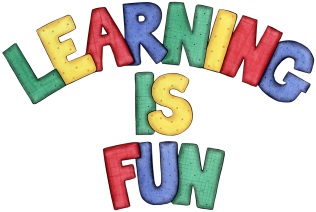 YEAR  HOME LEARNINGDate Set13.01.2023Date Due19.01.2023MathsPractice the number formation with the rhymes. Phonics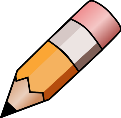 EnglishClick on the link below to practice some soundsDAILY PHONICS PRACTICE Read Write Inc Phonics Set 1 The Shed School - YouTubeDraw and describe what it is happening in the picture. What happens next?  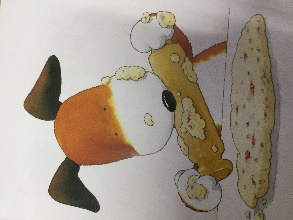 Can you make your own 3D cake? What do you need to make a cake? Reading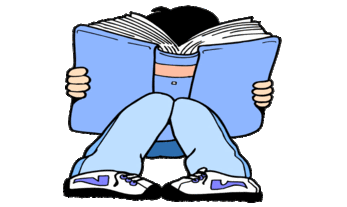 Recommended daily reading time: Nursery 5-10 minutes.Reception 15-20 minutes. 